Bald ist es soweit! 

Die Sommerferien stehen kurz vor der Tür.Um das Sommerferienprogramm planen zu können,  
können Sie nun bei Bedarf, Ihre Kinder für die Ferien anmelden.Bitte geben Sie den Abschnitt bis zum 13. Mai 2022 in der OGS ab. 
Abschnitte die nach dem 13. Mai 2022 abgegeben werden, 
werden nicht mehr entgegengenommen.Bitte denken Sie an die Auflage unseres Trägers welche vorsieht, Ihnen für jeden Tag an dem Ihr Kind zwar angemeldet, aber unentschuldigt gefehlt hat, 3,50 Euro zu berechnen. 
Sollte das OGS Personal bei Ihnen anrufen müssen, 
werden wir Ihnen ebenfalls 3,50 Euro berechnen. 
Sie können bis 9.00 Uhr Ihre Kinder in die OGS bringen. Bis 9.00 Uhr ist eine telefonische Abmeldung unter den auf dem Programmbrief, angegebenen Nummern möglich.Die Ferienbetreuung ist nicht standortgebunden.Wir wünschen Ihnen und Ihrer Familie erholsame Ferien!Ihr Traumland Team_________________________________________________________________Name:______________________
Die Ferienbetreuung wird benötigt am: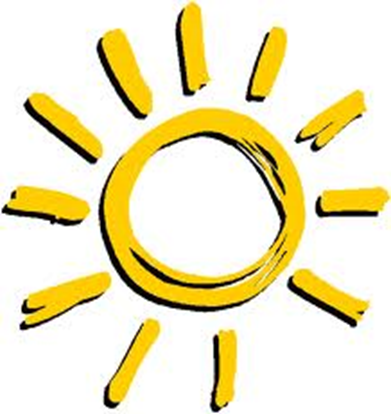 
Notfallnummer: _____________________
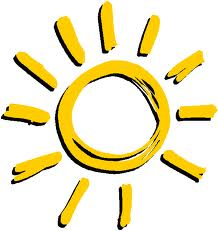 Unterschrift: ___________________1.8.20222.8.20223.8.20224.8.20225.8.20228.8.20229.8.2022